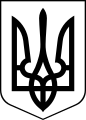 ЧОРТКІВСЬКА    МІСЬКА    РАДАВИКОНАВЧИЙ    КОМІТЕТРІШЕННЯ (ПРОЄКТ)__ грудня 2023 року			 м. Чортків 				№___ Про надання дозволу на укладання та підписання договору дарування житлового будинку на ім'я малолітньої дитини ***Відповідно до статті 177 Сімейного кодексу України, статті 18 Закону України «Про охорону дитинства», статті 12 Закону України «Про основи соціального захисту бездомних осіб і безпритульних дітей», на підставі рішення комісії з питань захисту прав дитини від 13 грудня 2023 року № 9, керуючись частиною 1 статті 52, частиною 6 статті 59 Закону України «Про місцеве самоврядування в Україні», виконавчий комітет міської радиВИРІШИВ:1. Надати дозвіл матері ***, 22.08.1986 р.н., на вчинення правочину, а саме: на укладення та підписання договору дарування житлового будинку за адресою: вулиця Соколина, будинок, ***, село Сокільники, Львівського району Львівської області, та земельної ділянки для будівництва і обслуговування житлового будинку, господарських будівель і споруд (присадибна ділянка) площею , кадастровий номер 4623686400:01:005:***, на ім`я малолітньої доньки ***, 18.12.2021 р.н.Внаслідок дарування житлові та майнові права малолітньої дитини порушені не будуть.                                                                                                                      2. Контроль за виконанням даного рішення покласти на начальника служби у справах дітей Чортківської міської ради Наталію ЗАЯЦЬ.Міський голова                                                            Володимир ШМАТЬКОВіктор Гурин                                                                                                                                      Алеся Васильченко                                                                                                    Мар`яна Фаріон                                                                                                         Наталія Заяць